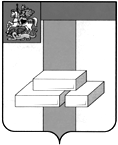 СОВЕТ ДЕПУТАТОВГОРОДСКОГО ОКРУГА ДОМОДЕДОВОМОСКОВСКОЙ ОБЛАСТИРЕШЕНИЕот  03.05.2018  № 1-4/883О принятии Порядка обеспечения присутствия граждан (физических лиц), в том числе представителей организаций(юридических лиц), общественных объединений, государственных органов и органов местного самоуправления, на заседаниях  Совета депутатов городского округа Домодедово	В соответствии с Конституцией Российской Федерации, Федеральным законом Российской Федерации от 09.02.2009 года № 8-ФЗ «Об обеспечении доступа к информации о деятельности государственных органов и органов местного самоуправления», Уставом городского округа Домодедово, СОВЕТ ДЕПУТАТОВ ГОРОДСКОГО ОКРУГА РЕШИЛ:1. Принять Порядок обеспечения присутствия граждан (физических лиц), в том числе представителей  организаций  (юридических лиц), общественных  объединений, государственных  органов  и  органов местного  самоуправления,  на заседаниях Совета депутатов городского округа Домодедово   (прилагается).2. Опубликовать настоящее решение в установленном порядке.	3. Настоящее решение вступает в силу после официального опубликования.	4. Контроль за исполнением настоящего решения возложить на постоянную комиссию по нормотворческой деятельности  (Гудков Н.А.).Приложение к решению Совета депутатов городского округа Домодедовоот 03.05.2018 № 1-4/883ПОРЯДОКобеспечения присутствия граждан (физических лиц),  в том числепредставителей организаций  (юридических лиц), общественныхобъединений,  государственных  органов и    органов  местногосамоуправления,   на  заседаниях Совета  депутатов  городскогоокруга Домодедово1. Настоящий Порядок разработан с целью обеспечения присутствия граждан (физических лиц), в том числе представителей  организаций  (юридических лиц),   общественных  объединений, государственных  органов  и  органов местного  самоуправления,  на заседаниях Совета депутатов городского округа Домодедово (далее по тексту – Порядок). 2. Гражданам (физическим лицам), в том числе представителям организаций (юридических лиц), общественных объединений, государственных органов и органов местного самоуправления городского округа Домодедово (далее по тексту – граждане), гарантируется возможность присутствия на заседаниях Совета депутатов городского округа Домодедово  (далее по тексту – Совет депутатов), если гражданами была подана заявка на присутствие на соответствующем заседании. Исключение составляют заседания и отдельные вопросы, объявленные закрытыми, если это предусмотрено Регламентом Совета депутатов.3. Опубликование даты, времени и места проведения заседания Совета депутатов производится не позднее 5 дней до дня проведения заседания Совета депутатов на официальном сайте городского округа Домодедово в сети Интернет.4. Заявка на присутствие на заседании Совета депутатов подается заблаговременно, но не позднее  чем за 1 день  до начала проведения заседания. Заявка подается письменно.5. Гражданам предоставляются  места в специально отведенном помещении, в котором осуществляется аудио- и   видеотрансляция хода заседания. Советом депутатов обеспечивается и гарантируется полнота поступающей аудио- и  видеоинформации. Организация помещения для граждан, а также допуска  к нему производится организационным управлением администрации городского округа.6. Граждане допускаются в специально отведенное помещение  после  предъявления  документа, удостоверяющего личность, и внесения  сведений из этого документа в лист регистрации. В лист регистрации вносятся фамилия, имя и отчество, а также вид документа, его серия,  номер и дата выдачи.При регистрации граждане получают разовый пропуск и информируются об ответственности в связи с присутствием в специально отведенном помещении,  в котором осуществляется аудио- и   видеотрансляция хода заседания Совета депутатов (устно или посредством применения информационного листка). Листы регистрации приобщаются к материалам заседания. 7. В специально отведенном помещении разрешается производить фотографирование, аудио- и видеосъемку. 8. Отказ гражданину в доступе в специально отведенное  помещение, в котором осуществляется аудио- и   видеотрансляция хода заседания Совета депутатов,  может быть обжалован в порядке, установленном действующим законодательством Российской Федерации.                               Л.П. Ковалевский